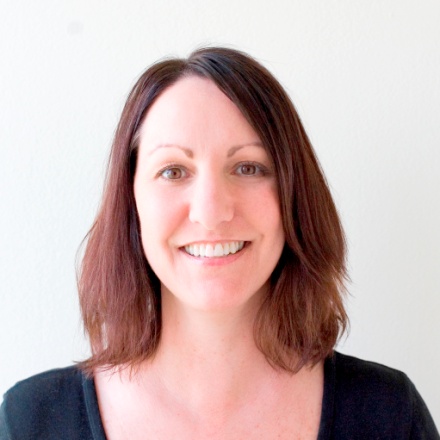 LIZA HAYES010-2752-8264Skype: LizaHayes (Seoul)lizahayes@gmail.comOBJECTIVENative English speaker from the US with a BA in English, a 100 hour TEFL certificate, andexperience is looking for a teaching position.EDUCATIONBachelor of Arts in English Literature, California State University at Northridge; 1994.International TEFL Certificate from ITC Prague, Czech Republic; 1997.French language certificate, Sorbonne University of Paris; 1989.TEACHING EXPERIENCEEonbuk Elementary School, Seoul, South Korea 2011-2013English TeacherTaught English to elementary school children ranging from the 1st to 5th grade.Created and developed curriculum, lesson plans, and classroom activities.Lessons ranged from a variety of levels of proficiency with focus on advancement.Provided a positive learning environment where children are encouraged to participate andhave fun while practicing their English.Sahmyook Elementary, Seoul, South Korea 2010 - 2011English TeacherTaught English to elementary school children ranging from the 1st to 5th grade.Created and implemented lesson plans based on school curriculum.Focused lessons on grammar, sentence structure, conversation, and vocabulary.Gained invaluable opportunities to learn and master classroom management skills.Channel Crossings, Prague, Czech Republic 1996 to 1998English TeacherTaught private English courses to adolescents and adults.Teaching materials were course books, lesson plans, and visual aids.Helped students learn important grammar and vocabulary specific to their needs.GENERAL EXPERIENCEPhotography Producer, Los Angeles, CA/Kansas City, MO/Washington, DC 1995 to 2011Freelancer.Managed coordination and production of still photography and commercial shoots nationwideand international for a variety of high profile magazines and advertising campaigns.Created estimates and maintained budgets with ranges up to $150,000.Scouted locations and found props, obtained necessary permits and insurance.Conducted casting sessions for clients.Responsible for identifying and hiring crew and talent per project specifications.In charge of all logistical transportation and travel.ADDITIONAL SKILLSMac and PC proficient in Word, Excel, Lotus Notes, Keynote, PowerPoint, and Outlook.